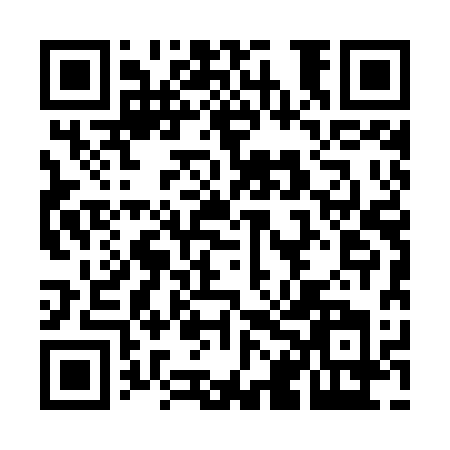 Prayer times for Temagami North, Ontario, CanadaMon 1 Jul 2024 - Wed 31 Jul 2024High Latitude Method: Angle Based RulePrayer Calculation Method: Islamic Society of North AmericaAsar Calculation Method: HanafiPrayer times provided by https://www.salahtimes.comDateDayFajrSunriseDhuhrAsrMaghribIsha1Mon3:265:281:236:509:1811:212Tue3:265:291:236:499:1811:213Wed3:265:291:246:499:1811:204Thu3:275:301:246:499:1711:205Fri3:275:311:246:499:1711:206Sat3:285:321:246:499:1611:207Sun3:285:321:246:499:1611:208Mon3:295:331:246:499:1511:199Tue3:315:341:256:489:1511:1710Wed3:325:351:256:489:1411:1611Thu3:345:361:256:489:1311:1512Fri3:365:371:256:489:1311:1313Sat3:375:381:256:479:1211:1214Sun3:395:391:256:479:1111:1115Mon3:415:401:256:469:1011:0916Tue3:425:411:256:469:1011:0717Wed3:445:421:256:469:0911:0618Thu3:465:431:256:459:0811:0419Fri3:485:441:266:459:0711:0220Sat3:505:451:266:449:0611:0121Sun3:515:461:266:439:0510:5922Mon3:535:471:266:439:0410:5723Tue3:555:481:266:429:0310:5524Wed3:575:491:266:429:0110:5325Thu3:595:511:266:419:0010:5126Fri4:015:521:266:408:5910:4927Sat4:035:531:266:408:5810:4728Sun4:055:541:266:398:5710:4529Mon4:075:551:266:388:5510:4330Tue4:095:571:266:378:5410:4131Wed4:115:581:266:368:5310:39